DEPARTMENT of HOMELAND SECURITY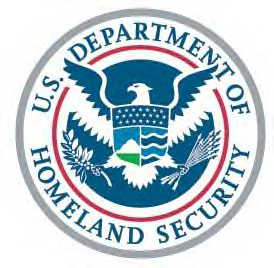 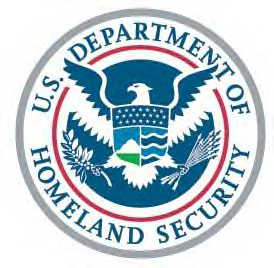 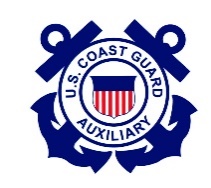 UNITED STATES COAST GUARD AUXILIARYFlotilla 014-02-06 Monmouth Beach, NJMinutes from 21 June 2018 meetingMeeting called to order 1930Guests:  Dr. Jon K. Miller and Claire Antonucci from NJ Sea Grant Consortium, LT Dave SnyderThe first hour of the meeting was a presentation by Dr. Jon K. Miller on Rib Currents and the work at the Davidson Laboratory at Stevens Institute of Technology. His powerpoint and presentation were very informative and interesting.  Notes from the presentation to follow.  FC Report – From DivisionContinued need to ensure that all reports FSOSODSO are sent both up and down the chain. FC’s to stress the need for FSO’s to prepare and submit written reports. Attention to Chain of Command.  All communications must move up the chain through the Division and through Division to District.  No other route regardless of other positions members hold within Division or above.In 2019 DCAPT and above will be appointed by a screening committee.  Looking for qualified members, not popular members.  Stay tuned.Regular reports are not the vehicle for Division improvement suggestions. Separate emails or correspondences to the DCDR/VCDR are encouraged for this purpose.New Business: “Heroes on the Water:” July 7, 2018. 0630 is the starting time for auxiliary members who volunteer to help; 0700 for Heroes.  Unloading, entrance gate attending, directions, many areas.  VE’s are also needed to inspect kayaks, canoes, etc. A great cause to pitch in and help; good food and camaraderie.  Contact Larry Story.  Some Important Dates:Beach Clean Up Day:  June 30, starting at 0830.  Contact Larry Story to volunteer.Heroes on the Water:  Saturday, July 7th, starting at 0630 USCG Station Sandy HookNext Division Meeting:  Wednesday, July 11, 2018 at 2000 hours, USCG Station Sandy Hook.  Uniform will be ODU, black boots.VFC – No reportFSO-FN – submitted electronically, motion to approve made and passedFSO-SR – Submitted electronically, motion to approve made and passedFSO-PE – A total of 276 students were address with the Water and Kids Program in 5 elementary schools.  All schools sent their regards to “Capt. Hook”.  Fred and Lee have presented an afterschool program for 2 schools.  40 attended at Eatontown’s Meadowbrook School and 22 attended at the Woodmere School.  FSO-PV – NO reportFSO-VE –Submitted electronically.  FSO-MT Submitted electronicallyFSO-OP – Submitted electronically.  One fact to note – If a guest Auxiliarist is on board, he/she cannot participate in patrol activities unless listed as a trainee.  Guests only need a PFD and a whistle. SAR vest and PLB are not required.FSO-NS – submitted electronicallyFSO-HR – No reportFSO-CS – submitted electronically.  The Yahoo group mailing list has been replaced with a mail forwarding solution via our web provider.  We were having problems with mail with the Yahoo group.  If you wish to send an email to all members use members@flotilla26nj.com and it will go to all members, though the addresses will not be listed.  FSO-MS – submitted electronicallyNew Business A motion was made to increase the contribution to the Cultural Center to $50.00 per quarter.  Seconded and passed.A motion was made to donate $100.00 to the CG Mutual Assistance Fund. Seconded and passed.Lou will send out an email to get an idea of a good day for our summer get together at Eventide. Bill Szilasi is having his Scouts do their Beach Sweep for Hero’s on the Water.  It will be June 30, starting at 8:30 at STASH.Lois offered us the room upstairs for our meeting. The redone room has a computer, table and chairs and a TV.  It was just hot.  Lou inquired if Lois would approve us trying to get a donation of an air-conditioner for the room.Meeting adjourned 2130